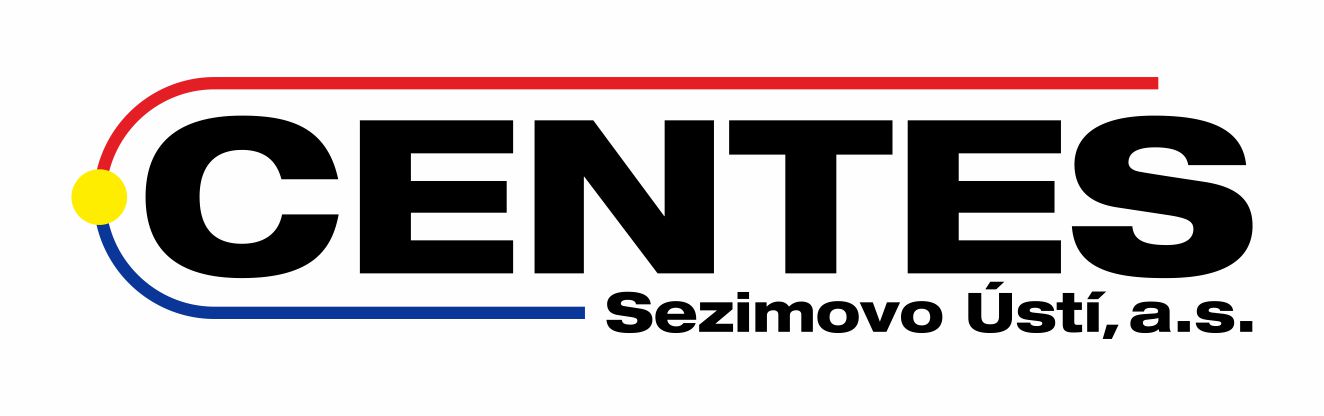 Vážení odběratelé tepelné energie v Sezimově Ústí II:podle §76, zákona č.458/2000 Sb. Vám oznamujeme termín plánované odstávky tepla v lokalitě Sezimovo Ústí II v roce 2023.Dodávka tepla bude přerušena takto:Město Sezimovo Ústí 2:Od 13.8.2023 18,00 hod.  -  do 26.8.2023 - 09,00 hod.Objekt Házená č. 696:Od 20.8.2023 21,00 hod.  -  do 26.8.2023 - 09,00 hod.Obsluha tepelného hospodářství bude zajištěna do 13.8.2023 a od 25.8.2023 na tel. č. 608 325 412. Na tel. č. 381 275 117 bude k dispozici hlasová schránka.Děkujeme za pochopeníIng. Jaroslav Kudrna v.r.Člen představenstva